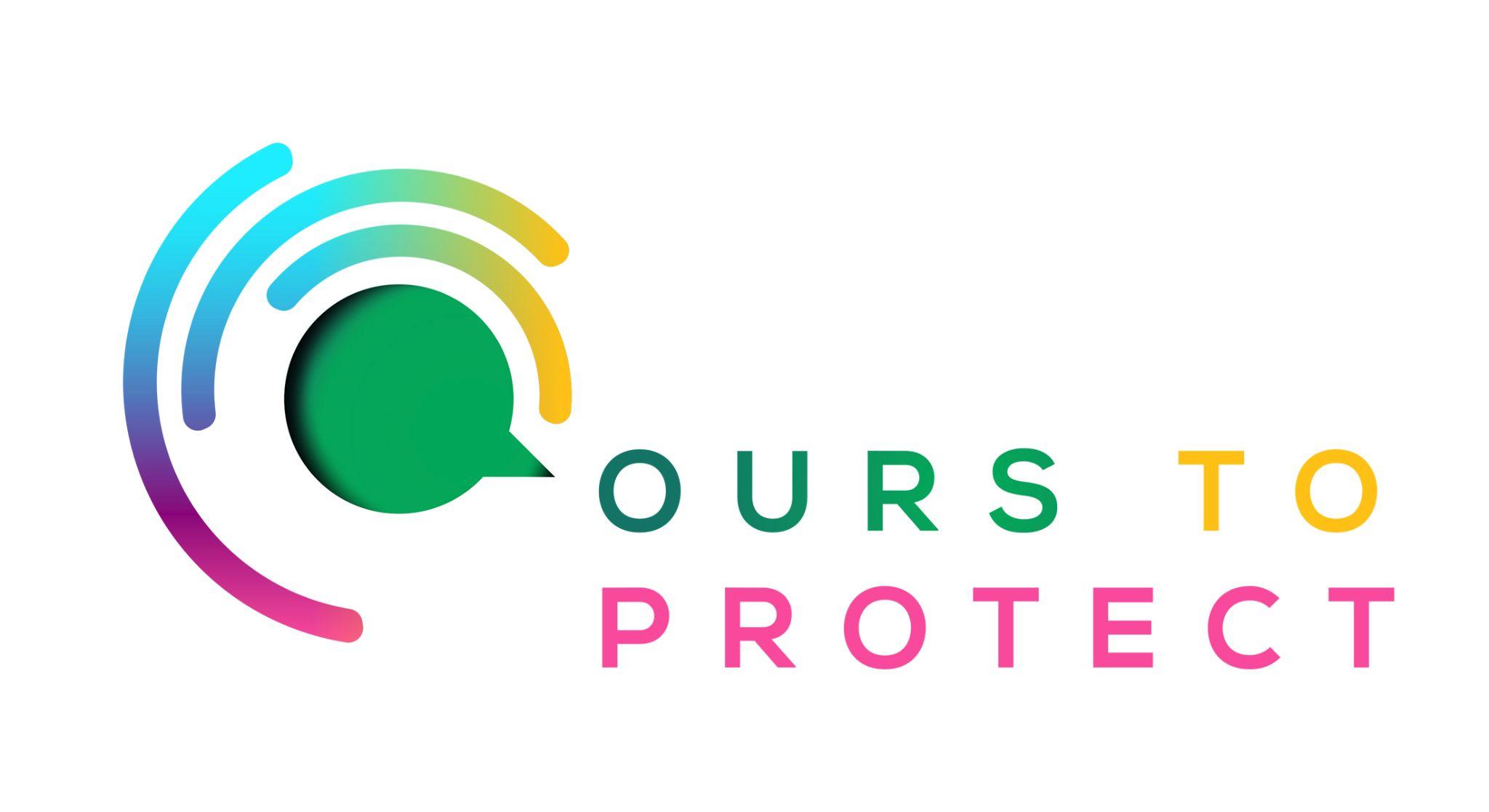 This week Dublin’s Q102 looked at the impact of climate change on Irish wildlife and biodiversity.Did you know…Some native Irish species are at risk of extinction, including the Red Squirrel and the Natterjack Toad and the Atlantic Salmon.Wolves roamed around Irish mountains and forests until the late 1700s.Ireland used to be home to brown bears, lynx, grey whales and the Irish elk.What is causing biodiversity loss in Ireland?Irish land and marine ecosystems currently absorb around half of human caused CO2 emissions.Many species cannot adapt to changing temperatures by moving across our highly modifed landscapes.Agricultural practices can negatively impact biodiversity. The expansion of monoculture farming, the use of pesticides and fertilizers have all had an impact on Irish wildlife and biodiversity.Overfishing can lead to declines in fish populations.How can I help preserve Irish wildlife and biodiversity?Support conservation companies like the Irish Wildlife TrustEducate yourself on all species habitats and the threats that they face.Consider introducing a wildlife friendly gardenHere’s a few websites if you want to know more ! Irish Wildlife TrustIrish Biodiversity 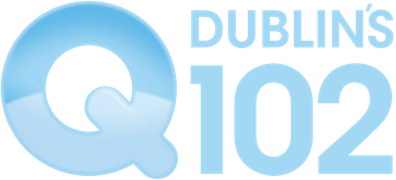 